VIII CAMPIONATO AMATORIALE- EVENTI FUTSAL IX GIORNATA     DIVANO KIEV      -       BOH                                     6  -  2 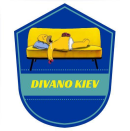 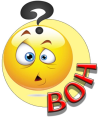                   Reti : Cicero 2, Ferraioli 2, D’Ermo 1, Agostini 1 / Pavia 2                 
            Mg :  Cicero 7,0 / Pavia 7,0
                  MP :  Boni 6,0 / Cannata 6,0
  EVENTI FUTSAL   -      ATL. MA NON TROPPO    5  -  7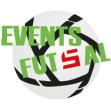 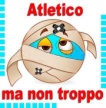                    Reti: Di Stefano 2, Bianchino 1, Marotti 1, Cataldo 1/Quercioli 3, Rossi D. 3, Genovese 1
                   Mg : Bianchino 7,5 / Quercioli 8,0
                   MP : Borgnia 6,0 / Mastantuono 7,5

                   Ammonita : Rossi D. (Atl.MaNonTroppo)

    EVERGREEN          -          OCTOPUS                        10  -  0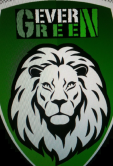 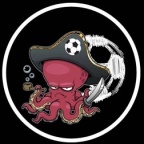                   Reti : Ziveri 5, Di Manno 3, Fabozzi 1, Prospitti 1                  Mg : Di Manno 8,5 / Rossi C. 7,5
                  MP : Della Ciana P. 9,0 / Molina 8,0

    REAL COLIZZATE      -    WONDERS                       4  -  2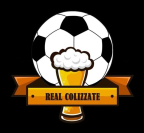 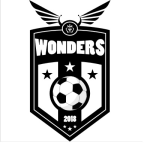                      Reti : Poleggi 2, Sauve 1, Sacchetti 1 / De Pascalis 1, Faragli 1
                     Mg : Sacchetti 8,5 / De Pascalis  8,0
                     MP : Carlo 7,5 / Kozlovskaia 7,0 

                     Ammonita: Morico (Wonders)   

   VIII CAMPIONATO AMATORIALE- EVENTI FUTSAL IX GIORNATA
 SCHOLARS          -          SUPERSANTOS                    1  -  6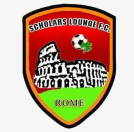 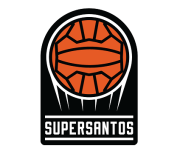                   Reti : Mahdavian 1/ Evangelisti 3, Foriglio I. 3
                    Mg : Mahdavian 7,0 / Evangelisti 8,0
                    MP : Haddadan  7,0 / Del Vecchio V. 7,0 FLAMINIA SETTE     -     CONDOR F.C.                     0  -  4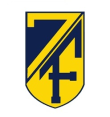 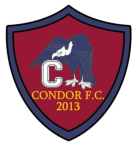                   Reti : Ceccarelli 2, Iarlori 1, Izzo 1
                    Mg : Ceccarelli 8,0 / Iacobucci  7,0 
                    MP: Leporelli 7,0 /  Izogie 7,0    BANCA D’ITALIA      -      HAKUNA MATATA          4  -  1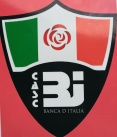 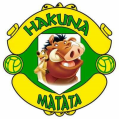                  Reti : Figuretti 3, Boccanera 1 / Sebastianelli 1                 Mg : Figuretti 8,5 / Sebastianelli 8,0 
                 MP : Monaco 7,5 / Cicero 7,0
  AREA L’AQUILA        -      LIBERI NANTES             9  -  0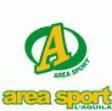 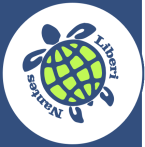                   Reti : Fiorenza Rosa 3, Di Fabio 3, Di Marco 2, Ferella 1
                    Mg : Fiorenza Rosa 7,5 / Volpi 7,0
                    MP : Salle 7,0 / Chiocchini 7,0
